Вх.№………….. / ……………20….. г.ДОГ-ЖА ГАЛЯ ДАНЧЕВАДИРЕКТОР НАОУ „ХРИСТО БОТЕВ”С.МИЛКОВИЦАЗ  А  Я  В  Л  Е  Н  И  ЕОт………………………………………………………………………………………………..Живущ / а в гр./с……………………………ул……………………………………..№………Телефон за връзка…………………………………УВАЖАЕМА ГОСПОЖО ДИРЕКТОР,Заявявам желанието си синът (дъщеря) ми …………………………………………………………………, ученик/ученичка от ……. клас, да бъде включен в целодневна организация на учебния ден през учебната  20... / 20… г.Декларирам, че съм запознат/а със следното:участието в групите за целодневна организация е по желание на родителите;заявеното желание важи за цялата учебна година (отписване е възможно само по здравословни причини, удостоверени с медицински документ);ученикът е длъжен редовно да посещава часовете, определени за занимания в групите за целодневно обучение през цялата учебна година;поради участие в други извънкласни и извънучилищни дейности ученикът може да бъде освобождаван, след подаване на декларация от родителя и одобряване от директора, от часовете за организиран отдих и физическа активност;допуснатите отсъствия в заниманията в групите за целодневно обучение се уреждат съгласно разпоредбите в Правилник за дейността на училището.Дата: ……………………                                                    С уважение: ………………………………………………                                                                                                                   (подпис)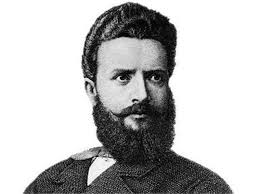 ОСНОВНО УЧИЛИЩЕ „ХРИСТО БОТЕВ” – С. МИЛКОВИЦАОБЩ. ГУЛЯНЦИ, ОБЛ. ПЛЕВЕНул. „Пeйо  Яворов” №10 А , gsm 0897821397e-mail: OU.Milkovitsa@gmail.com 